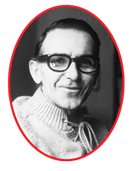 35. Prof. Dr. Şeref Zileli Anma ve Hacettepe İç Hastalıkları Günü27 Şubat 2020Prof. Dr. Şeref Zileli KonferanslarıProf. Dr. Şeref Zileli Hocanın Bıraktığı Yerden Adrenal Medulla-Prof.Dr. Miyase BayraktarThe current status and the future of internal medicine education-Prof.Dr. Rijk O.B. Gans-Groningen, The NetherlandsProf. Dr. Şeref Zileli ÖdülleriEn İyi Tez-Yayın ÖdülleriBaşarılı Araştırma Görevlisi ÖdülleriTez SahibiTez DanışmanıYayınUzm. Dr. Emre BilginProf.Dr. Umut KalyoncuBilgin E, Hayran M, Erden A, et al. Proposal for a simple algorithm to differentiate adult-onset Still's disease with other fever of unknown origin causes: a longitudinal prospective study. Clin Rheumatol. 2019;38(6):1699–1706Uzm. Dr. Elif Tuğçe KorkmazProf. Dr. Deniz KöksalKorkmaz ET, Koksal D, Aksu F, et al. Triple test with tumor markers CYFRA 21.1, HE4, and ProGRP might contribute to diagnosis and subtyping of lung cancer. Clin Biochem. 2018;58:15–19Uzm. Dr. Ertuğrul Çağrı BölekProf. Dr. Ömer KaradağBolek EC, Sari A, Kilic L, et al. Clinical features and disease course of neurological involvement in Behcet's disease: HUVAC experience. Mult Scler Relat Disord. 2019;38:101512Uzm. Dr. Süleyman Nahit ŞendurProf. Dr. Arzu Topeli İskitTez Danışmanı: Prof. Dr. Arzu Topeli İskitSendur SN, Topeli A. The effect of the first-year residents orientation period on intensive care and hospital mortality, in a medical intensive care unit, within a developing country. J Crit Care. 2019;51:105–110İç HastalıklarıDr. Büşra FırlatanDr. Özge Aybı ÖzdemirDr. Furkan CeylanDr. Abdullah YıldırımDr. Onur BaşDr. Hatice Koç BölekDr. Sabri Engin AltıntopGöğüs HastalıklarıDr. Ümran Özden SertçelikKardiyolojiDr. Ali Sezgin